陕西铁路工程职业技术学院科技处通知陕铁院科〔2022〕45号关于开展2022年度陕西省法学课题研究工作的通知全校教职工：根据《关于开展2022年度陕西省法学课题研究工作的通知》（陕社科联〔2022〕57号）和《陕西省哲学社会科学合作研究项目管理办法》（试行）文件精神，陕西省社会科学界联合会、陕西省法学会联合开展法学课题申报工作现已启动。请有意向申报的教师仔细阅读通知及相关附件材料，认真、如实填写《2022年度陕西省哲学社会科学重大理论与现实问题研究项目申报书》（一式两份）、《论证活页》（一式五份）及汇总表（一式一份）于6月14日前交至科技处，电子版《申报书》、《论证活页》及汇总表（申报书及论证活页以WORD文件格式，汇总表以EXCEL格式）同步发送至科技处赵晓玉办公OA，未尽事宜请联系学校科技处。联系人：李开放      联系方式：18681960690赵晓玉      联系方式：17389236829附件：1.陕西省哲学社会科学重大理论与现实问题研究项目申报书2.陕西省哲学社会科学重大理论与现实问题研究项目论证活页3.陕西省社哲学社会科学大理论与现实问题研究项目申报汇总表4.关于开展2022年度陕西省法学课题研究工作的通知5.陕铁院科45号--关于开展2022年度陕西省法学课题研究工作的通知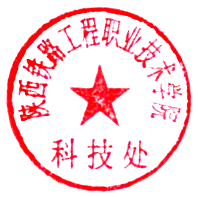  科技处                                    2022年5月31日陕西铁路工程职业技术学院科技处        2022年5月31日印发